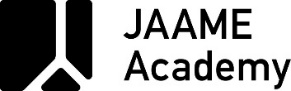 〈エグゼクティブコース〉NEXT経営人材研修申 込 書申込日　　　　年　　　月　　　日※上記を記載のうえ、mdsi@jaame.or.jpまでメールでお申し込みください。申込受付後に受講料の請求書を発行いたしますので、期日までにお振り込みください。【申込先・問い合わせ先】公益財団法人医療機器センター　医療機器産業研究所電話：03-3813-8553　　E-mail：mdsi@jaame.or.jpフリガナ年齢お名前歳貴社名ご所属お役職現在の業務内容所在地〒〒電話番号E-mail上司の方のご連絡先※お申込者を推薦された方、第9回（課題研究の成果発表）にご同席頂ける方お名前：ご所属：お役職：電話番号：E-mail：お名前：ご所属：お役職：電話番号：E-mail：